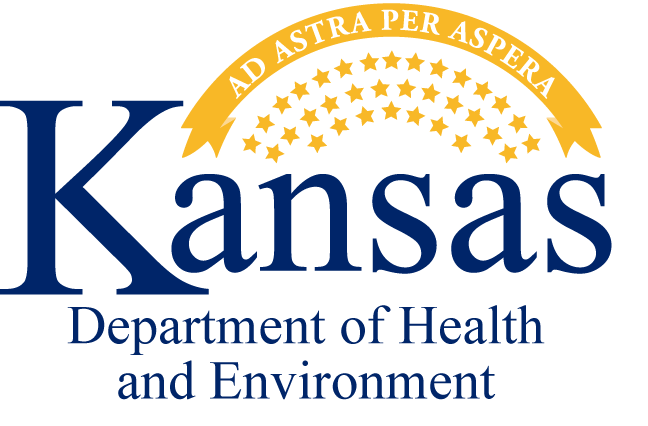 Supports and Training for Employing People SuccessfullySTEPSProgram Policy Manual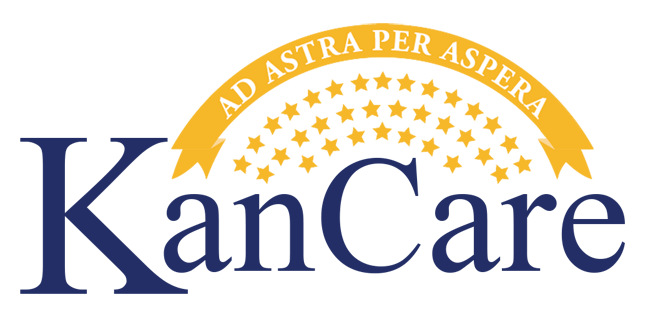 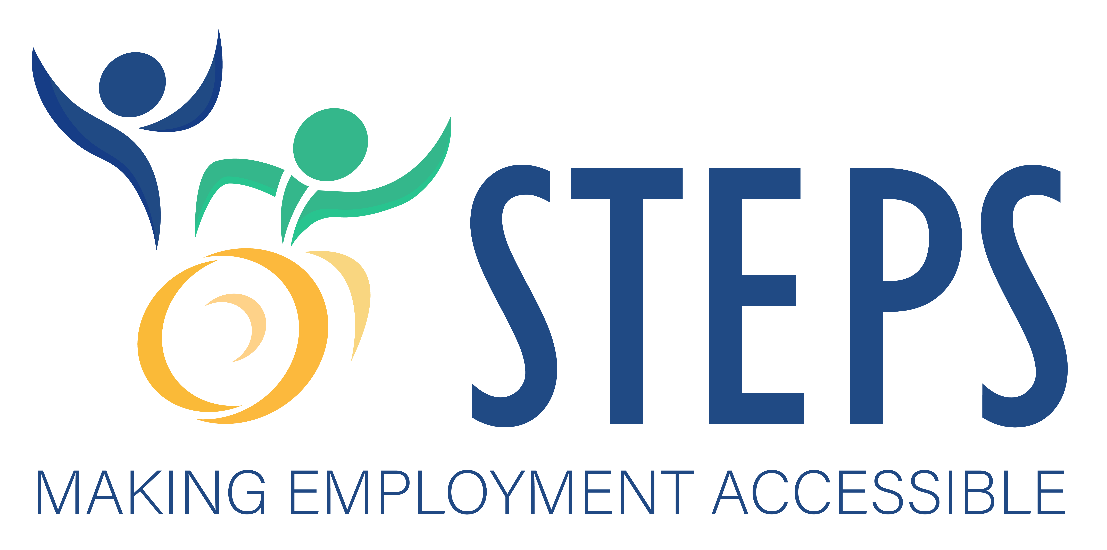 Kansas Department of Health and EnvironmentDivision of Health Care FinanceWorking Healthy Program900 SW Jackson, Suite 900NTopeka, KS 66612This manual and all of the STEPS forms are available online at:https://kancare.ks.gov/consumers/working-healthy/stepsSupports and Training for Employing People Successfully (STEPS)OverviewSTEPS is a voluntary pilot program operating within the Kansas 1115 demonstration called KanCare.  STEPS is designed to provide individualized employment and independent living supports available for up to 500 Supplemental Security Income (SSI) and Social Security Disability Insurance (SSDI) beneficiaries who meet pilot eligibility criteria.  STEPS purpose is to help the State determine whether providing services designed to support competitive, integrated employment and independent living support result in successful employment and independent living outcomes.  AdministrationThe Kansas Department of Health and Environment (KDHE) Division of Health Care Finance (DHCF), is responsible for the administration and management of STEPS.  KDHE/DHCF is the single Medicaid State agency.  Coordinating with participants, MCOs, community providers, other State agencies and the Centers for Medicare and Medicaid Services (CMS), STEPS will operate during the KanCare 2019-2023 demonstration extension, with a possibility of renewal and expansion through an applicable Title XIX authority determined effective. Target PopulationsSTEPS is intended for individuals who are currently on certain Home and Community Based (HCBS) waivers or waiting lists that are eligible for SSI and individuals with behavioral health conditions that are eligible for SSI or SSDI who need these services to obtain and maintain employment and independent living skills. Specific criteria is listed under Eligibility.  Participants in STEPS will not be eligible for HCBS waivers or duplicative State Plan services.  Instead, they will receive individualized pilot services designed to support employment and independent living in the community.  Pilot EvaluationIn addition to evaluation whether providing the right combination of services results in participants obtaining and maintaining employment, KDHE will also evaluate: whether participants experience better health outcomes when employed whether the need for certain services decrease because of increased independencewhether participants earnings increase as they continue in the pilotwhether participants perceive that their quality of life improved during their time in the pilotKDHE will also compare service costs of a comparable group of individuals on Home and Community Based (HCBS) waivers versus STEPS participants, as well as determine the number of participants whom, if offered an HCBS waiver opening, choose to remain in the pilot.Enrollment ThresholdKDHE will enroll up to 500 individuals, allowing the pilot program to grow in a controlled manner while assuring appropriate service to participants enrolled in the program. Limiting enrollment will also allow the State to evaluate the effectiveness of the pilot program prior to deciding whether to implement the program under another federal authority.Benefits PlanningBenefits planning, provided by one of DHCF’s eight certified Benefits Specialists, will be provided prior to enrollment into the pilot.  Benefits Specialists assist individuals to understand the impact that employment may have on the benefits they are receiving, such as cash (SSI/SSDI), Medicaid, housing, food and energy assistance.  Benefit Specialists can help individuals to explore and utilize work incentives, develop a plan to transition to more frequent paid work thereby increasing income and promote greater independence benefits planning helps by: reducing uncertainty about how benefits are impacted by paid employmentproviding information that allows individuals to make an educated choice regarding whether to work and potentially achieve their full work potentialdecrease concerns regarding the loss of medical assistanceThe DHCF Benefits Specialists will determine whether individuals are interested in participating in the pilot and notify the STEPS Program Manager if they want to enroll.  Employment RequirementsTo receive services via STEPS, participants must be able to achieve and maintain a minimum of 40 hours of employment per month in a competitive, integrated setting.  The participant’s employer must be paying the federal hourly minimum wage or more with Federal Insurance Contributions Act (FICA) withheld.  Self-Employment, or employment in a sheltered workshop or other congregate setting, does not constitute employment for purposes of this pilot.Needs AssessmentThe State will use a standardized assessment process to determine eligibility and recommend personal assistance services, transportation and independent living skills training.  The need for pre-vocational training and supported employment services will be assessed and recommended by the provider of these services.  Safety NetSTEPS will operate with the following provisions:Participants who choose to participate in STEPS and are currently on a waiver waitlist will remain on the waiting list and advance based on the date they were added.  Participants who are offered HCBS waiver services while participating in STEPS are free to choose between STEPS or the HCBS Waiver.  If they choose STEPS, they will be considered eligible for the waiver if they are unable to obtain or maintain employment.   Participants on an HCBS waiver that leave the waiver to participate in STEPS will have the option of returning to that waiver if they are unable to obtain or maintain employment.  If there is a waitlist for STEPS, the list shall be managed by the STEPS Program Manager on a statewide basis based on the day of referral.ELIGIBILITYDisability EligibilityKanCare Participants ages 16 through 64 who meet the following criteria are eligible for STEPS:Participants with any of the following behavioral health primary diagnoses and who are eligible for SSI or SSDI benefits and need support to live and work in the community:Schizophrenia;Bipolar and major depression;Delusional disorders;Personality disorders;Psychosis not otherwise specified;Obsessive-compulsive disorder;Post-traumatic stress disorder; orSubstance use disorder (SUD) or co-occurring SUD;SSI beneficiaries currently enrolled in Medicaid and on the HCBS Intellectual/Developmental Disability (I/DD), Physical Disability (PD), or potential Brain Injury waiting listsSSI beneficiaries who are on the I/DD, PD or BI waivers, willing to leave their HCBS waiver and wanting to participate in STEPS.  (Priority will be given to individuals on waiting lists if nearing program capacity).  Financial EligibilityParticipants may be eligible for STEPS depending on the financial criteria specified below.  Participants may also be required to pay a cost share.Individuals with the behavioral health diagnoses listed above who are SSI eligible.  There will be no cost share for these participants.Individuals who are SSI eligible on the I/DD, PD or BI waiver waiting lists.  There will be no cost share for these participants.Individuals who are SSI beneficiaries, receiving services on the I/DD, PD or BI waivers and choose to leave their waiver to participate in the pilot.  There will be no cost share for these participants.*Individuals with a behavioral health diagnosis and who have been determined disabled according to Social Security criteria (e.g. SSDI or Railroad Retirement disability recipients). To be financially eligible individuals may have:income up to 300% of current Federal Poverty Level (FPL).resources up to $15,000 for an individual or for a couple.Individuals with income up to 100% of FPL will not have a cost share.  Participants with income that exceeds 100% of FPL will be subject to a premium that is consistent with the Kansas Working Healthy program.Premium billing statements will indicate they are for the Working Healthy Program* Individuals who are SSDI eligible on the I/DD, PD, or BI waivers willing to leave the waiver are Working Healthy eligible and can receive similar support services through the WORK program.  ENROLLMENTParticipant Enrollment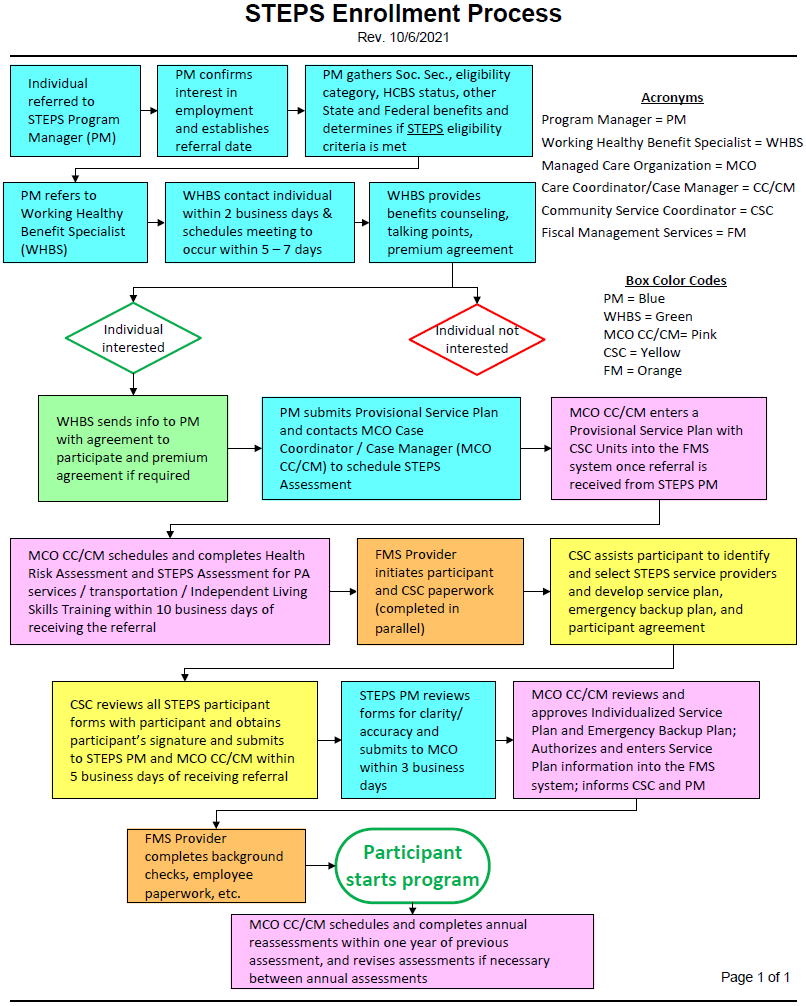 Provider EnrollmentTo provide Assistive Services, Agency-Directed Personal Assistance, Community Service Coordination, Independent Living Skills Training, Prevocational Training, Supported Employment and Transportation by a business, providers must enroll to provide these services.  Prospective providers should contact the STEPS Program Manager, who will screen to determine whether provider qualifications for these specific services are met.  If the provider meets the requirements, the Program Manager will notify the FMS provider.  Providers should then follow the process below.  Providing fraudulent information when submitting a request for Medicaid payments is considered Medicaid fraud and abuse and will be reported to the Office of the Kansas Attorney General, Medicaid Fraud and Abuse Unit.Self-Directed Personal Assistance providers do not require screening by the Program Manager; however, they will have to meet all requirements in the STEPS Policy Manual and pass all required background checks.  They can enroll using the process below.    ASSESSMENT PROCESSAssessment of the need for STEPS services is performed in participants’ homes by MCO Care Coordinators/Case Managers (CC/CMs).  During this process, participants are assessed for their need for personal assistance, either hands-on or cued/prompted, based on documented disability/behavioral and/or medical condition.  Re-assessments are performed annually.   Participants may request a re-assessment at any time if they experience changes in their physical condition(s).  The STEPS Program Manager and/or MCO CC/CM may also request a new assessment at any time.  Activities of Daily Living and Instrumental Activities of Daily LivingCC/CMs will assess the need for assistance with Activities of Daily Living, Instrumental Activities of Daily Living and conduct a Risk Assessment.  ADLs include bathing, grooming, toileting, transferring, feeding, mobility and health maintenance activities such as monitoring vital signs, supervising and/or training others on nursing procedures, ostomy care, catheter care, enteral nutrition, assistance with or administering medicines and wound care when delegated by a physician or registered nurse in accordance with K.S.A. 65-6201 (b)(2)(A).  IADLs include housecleaning, laundry, meal preparation, money management, lawn care/snow removal. Participants with physical disabilities must demonstrate a need for physical assistance with ADLs in order to receive STEPS services. Participants with intellectual/developmental disabilities or brain injury must demonstrate a need for physical assistance, or cuing/prompting, to perform ADLs and IADLs.  Participants with behavioral health conditions will need to qualify for waiver/wait list services in order to be eligible for PAS services.During assessments, each ADL and IADL will be assessed separately to determine the following:Is the participant able to perform this task independently?How much time does it require for the member to perform this task independently?Does the participant need assistance but currently use unpaid natural supports to perform the task?If natural supports are provided, a description of the nature of the natural supports.Does the participant need physical assistance to perform the task, and the amount of time this assistance requires?Does the participant require cuing and prompting to perform the task, and the amount of time this requires?Does the participant require assistance at night?Is there an informal support provider* residing in the home?Is the expressed need for assistance consistent with the disability and/or medical condition(s)?Participants and service providers providing fraudulent information regarding their personal needs when submitting a request for Medicaid funding of personal assistance services is considered Medicaid fraud and abuse and will be reported to the Office of the Kansas Attorney General, Medicaid Fraud Control Unit (MFCU).  Falsifying the needs for services will also result in removal from the program.Risk AssessmentCC/CM will assess participants home environment to determine whether any health or environmental risks are present, including:home and neighborhood safetypresence of safety equipment such as carbon monoxide detectors, smoke detectors, and fire extinguishersfunctioning utilitiesemergency egressabuse, neglect and/or exploitation issues LimitationsParticipants who reside with an informal support provider, or a person with whom they have a significant relationship, cannot receive personal assistance services for IADLs.  *An informal support provider is defined as a person(s) living with a participant(s) with whom they have a significant relationship, e.g., spouses, parents, siblings or children 18 years and older.Significant relationships include boy/girlfriend, fiancé, partner, and divorced spouse.  The informal support provider policy applies whether the residence in which the participant reside is the legal address of the family member or significant other.  Assistance with IADLs including house cleaning, lawn-mowing and snow removal are divided when participants live with a roommate or roommates, even if the residence in which they reside in not the legal residence of the roommate(s).  Paid providers of personal care services, including family members, are not permitted to weigh in or respond to questions during the assessment.STEPS SERVICESServices may only be furnished to a waiver participant to the extent that they are not available as vocational rehabilitation services funded under the Rehabilitation Act of 1973. When a state covers prevocational and/or supported employment services in a waiver, the waiver service definition of each service must specifically provide that the services do not include services that are available under the Rehabilitation Act (or, in the case of youth, under the provisions of the IDEA) as well as describe how the State will determine that such services are not available to the participant before authorizing their provision as a waiver service.Services, Descriptions, Maximums, RatesService PlanBased on the assessment, and in conjunction with participants, CSCs will develop a STEPS Service Plan.  CC/CMs will determine the amount of personal assistance necessary for each task, and the total amount of assistance for all tasks combined.  CC/CMs and participants may substitute alternatives to human assistance such as a medication management system, personal emergency response system or home delivered meals when it contributes to independence and/or it is cost effective.  In some cases, CC/CMs will recommend that participants receive Independent Living Skills Training to reduce or eliminate the need for personal assistance services.  CC/CMs may also indicate the need for the installation of safety equipment or assistive technology.    CC/CMs will then refer participants to their Community Service Coordinators (CSCs) to locate providers of Independent Living Skills Training, Prevocational Training, and Supported Employment, as needed.  All services are then included in the STEPS Service Plan, which must be signed by participants before being entered into the Fiscal Management Services (FMS) system.  See Appendix A – STEPS Service Plan. Emergency Back-Up Plan Participants are required to have an Emergency Back-Up Plan.  CSCs can assist in the development of Emergency Back-Up Plans.  Emergency Back-Up Plans must contain: name(s) and contact information of person(s) that will provide emergency back-up assistance in the event a personal assistant does not report to workname(s) and contact information of persons that should be notified in the event of an emergency evacuation plans in the event of a fire or natural or man-made disaster, including whether personal assistants or local emergency personnel have agreed to assist in the evacuation processfor members dependent on technology, how their technology will be powered in the event of a power outagefor members with service animals or pets, how the animal(s) will be cared for in the event of a hospitalization or emergencyEmergency Back-Up Plans must include individuals, or agencies, that are aware of, and have agreed to, provide assistance in the event that personal assistants are unable or unwilling to perform their job duties.  Those listed in the Plan must be located within the same area as the member; they cannot live in another area of the state or out-of-state.  See Appendix B – STEPS Emergency Backup PlanThe Emergency Back-Up Plan is submitted to the MCO CC/CM for approval. The CC/CM will review the Emergency Back-Up Plan to determine whether the emergency provisions are adequate. If not, participants and CSCs may be asked to review and revise the plan.RESPONSIBILITIESSTEPS Program ManagerThe Program Manager is responsible for overseeing day-to-day operation of STEPS, including:facilitating enrollment into the program, orientating participants, coordinating with participants, community providers, KDHE field staff, KDADS waiver staff, DCF Vocational Rehabilitation staff, MCOs designated STEPS contacts and STEPS Care Coordinators/Case Managers (CC/CMs)facilitating dis-enrollment from the program and returning to Home and Community Based Services (HCBS) waiting lists or waivers, as appropriatenotifying Benefits Specialists of enrollment/disenrollment to enable them to communicate with KanCare Clearinghouse eligibility staffdeveloping and maintaining a waiting list database as neededproviding STEPS training for MCOs CC/CMs, Community Service Coordinators (CSCs) and other service providersconfirming that STEPS services providers meet all requirements established by the Division of Health Care Finance (DHCF), and maintaining this information in a databasenotifying the Fiscal Management Service (FMS) provider when a STEPS service provider is approvedmaintaining a database of STEPS providers, and providing this information to the MCO designated STEPS contact, CC/CMs and CSCs each time this is updatedensuring that there is no conflict of interest on the part of the Community Service Coordinators, including but not limited to:directing participants to the agency or organization that employs them without considering other service providersproviding services for their family Participants, relatives or friendsallowing their family Participants or relatives to provide STEPS services for participantsensuring that CSCs receive training provided by the State before coordinating STEPS participants servicesverifying CSCs participation in 12 hours of training during a calendar yearverifying credentials and/or curriculum of service providers of Pre-Vocational Training, Independent Living Skills Training, and Supported Employment  verifying that home health agencies providing STEPS Personal Assistance Services (PAS) are licensed by the State and that they conduct background checks on providers of PASreviewing participants STEPS assessments and notifying the CC/CMs of any issues within three business days of receiving them, ensuring that: participants need for assistance is being met service recommendations are within the amount, duration and scope specified by the STEPS Policy Manualreviewing Service Plans and Emergency Back-Up Plans within three business days of receiving them, and notifying the CC/CMs of any issues approving or denying of Assistive Service requests submitted by CSCs on behalf of participants; decisions regarding Assistive Service will be made within 20 business days if all required paperwork has been submitted approving or denying requests by CSCs, on behalf of participants, to increase service maximums between annual assessmentsnotifying MCO CC/CMs if approved, allowing them to enter the increase into the FMS systemproviding technical assistance related to assessments, Service Plans, fiscal management, etc., for MCO CC/CM and CSCsfacilitating the resolution of participants and service providers concernsreviewing fiscal management reports provided by MCOs and their FMS subcontractors for thoroughness and accuracymaintaining a database of STEPS participants by MCO, including demographic and program data, HCBS waiting list/waiver status, enrollment and disenrollment, service utilization and costs, etc.notifying MCOs when participants change MCOsdeveloping and providing timely and accurate reports to DHCF and CMS as requestedassisting the Director in developing policies and procedures to meet the needs of the program participants and providers, as well as to meet State and Federal regulationsWorking Healthy Benefits SpecialistsWorking Healthy Benefits Specialists are responsible for the following:meeting with potential STEPS participants referred by the Program Manager to explain how employment and earnings will impact benefits, including but not limited to Supplemental Security Income (SSI), Social Security Disability Insurance (SSDI), Medicaid, as well other State and Federal benefits as appropriate  discussing premiums, when applicable, and obtaining participants agreement, in writing, to pay premiums in order to participate in the programobtaining participants signed agreement to be enrolled in the programnotifying the Program Manager of meeting outcome forwarding participation and premium agreements to Program Managerresponding when participants have additional questions regarding their benefits and employmentinitiating Temporary Unemployment Plans (TUPs) when participants lose employment; tracking whether they become re-employed or unable to obtain employmentnotifying the KanCare Eligibility Clearinghouse via the Working Healthy queue when participants enroll and disenrolleducating people about the STEPS program and referring interested individuals to the Program Managerpromoting employment through education about the positive impact of earnings Managed Care Organizations Managed Care Organizations (MCOs) are responsible for STEPS participants as stated in the KANSAS MEDICAID MANAGED CARE REQUEST FOR PROPOSAL FOR KANCARE 2.0. Responsibilities specific to STEPS include the following: designating one individual to serve as the supervisor of STEPS Care Coordinators/Case Managers (CC/CMs) as well as the State’s primary point of contact for all issues related to the STEPS program designating a sufficient number of MCO CC/CMs, as directed by the State, to ensure familiarity with the program and to oversee the physical and behavioral health, as well as the social determinants of health, of STEPS program participantsensuring that MCO CC/CMs with STEPS participants on their caseload participate in State provided STEPS trainingsmaintaining an electronic case record for STEPS participants which includes, at a minimum:STEPS assessments, including the most recent assessmentService Plan Emergency Back-Up Planall elements required by the MCOs contract with the Statecontracting with a Fiscal Management Service (FMS) provider to develop and maintain a system that meets the STEPS fiscal management requirements provided in this manualreimbursing the FMS provider for services providedbilling the State for services reimbursementproviding monthly reports which include the data elements required by the Division of Health Care Finance (DHCF)MCO Care Coordinators/Case Managers MCOs are responsible for Service Coordination for STEPS participants per the KANSAS MEDICAID MANAGED CARE REQUEST FOR PROPOSAL FOR KANCARE 2.0, section 5.4.  MCO Care Coordinators/Case Managers responsibilities specific to STEPS include:utilizing a person-centered and directed planning approach to identify participants needsutilizing a tool provided by the State, conducting face-to-face STEPS needs assessments in participants homes, within 10 business days of referral, determining the need for, and amount needed, of personal assistance services, transportation, independent living skills training and recommendations for assistive servicesreferring to the STEPS Policy Manual for the amount, duration and scope of services included in the STEPS benefit packageconfirming that participants have the necessary equipment within their home to ensure their safety, e.g., operational smoke detectors, carbon monoxide detectors, fire extinguishers, and weather alert devices; notifying CSCs if safety equipment is neededsubmitting assessments to the STEPS Program Manager for approval within three business days of the assessmentassisting Participants to locate CSCs if participants do not already have oneinforming CSCs of assessment results and services that will be included in Service Plans (see Service Definitions)entering a Provisional Service Plan into the FMS system to allow CSCs to assist participants to select personal assistance, Independent Living Skills Training, Pre-Vocational Training and Supported Employment service providersentering and approving annual Service Plans into the FMS system, including participants services, maximum amount per service, and service providers   approving Emergency Back-Up Plans developed by participants with the assistance of their CSCs, ensuring that the plans are viable and include all criteria specified in the STEPS Program Manual reviewing participants Supported Employment units following the first 15 months on the program on a quarterly basis to reduce the number of units as participants become more familiar and experienced with their job responsibilities; units should be reduced by a minimum of ¼ every 90 days, or more based on participants needs, to be eliminated entirely by the end of the second yearconducting annual face-to-face re-assessments in participants homes, and adjusting Service Plans as necessaryassisting the STEPS Program Manager and CSCs if participants experience problems to connect the member to community resources and services, including, but not limited to, behavioral and physical health, safe housing, abuse and/or neglectproviding timely responses to all State inquiries regarding STEPS participantsreporting emotional abuse, physical abuse, exploitation, fiduciary abuse, maltreatment and/or neglect of participants MCO CC/CMs and the Division of Children and Families (DCF) Adult Protective Services (see K.S.A. 39-1430 and K.S.A. 39-1431) participating in initial and annual STEPS training, as requested by DHCFCommunity Services Coordinators Community Service Coordinators (CSCs) responsibilities include:facilitating participants understanding of the STEPS program and the use of program servicesactively coordinating with MCO CM/CCs, STEPS Program Manager, Working Healthy Benefits Specialists, community partners and other State agencies to ensure optimum service provision for participants assisting participants to develop the skills necessary to self-direct services by helping them access one of the two on-line training programs provided on the Working Healthy website, or other available toolsassisting participants to locate providers of personal assistance and direct them to the FMS provider to enroll assisting participants to interview, hire, supervise, and terminate personal assistantsassisting participants to utilize the Electronic Visit Verification (EVV) systemassuring that representatives, conservators, guardians, and/or those with any type of Power of Attorney for participants are not providing personal assistance or any other STEPS serviceconfirming that agencies have completed required background checks on agency- employed staff providing personal assistance for STEPS participantsassisting participants to locate transportation providers assisting participants to locate providers of alternative Personal Assistance Services, i.e., Enhanced Supports, PERS and Meal Supportassisting participants to document and submit requests for reimbursements to the FMS provider in a timely mannerassisting participants to access Independent Living Skills training, Pre-Vocational and Supported Employment resources, obtaining recommendations from appropriate community providers, and conveying these to CC/CMs for incorporation into participants STEPS Service Plans assisting participants to purchase or obtain safety equipment, i.e., smoke detectors, carbon monoxide detectors, fire extinguishers, and weather alert devicesassisting participants to develop an Emergency Back-Up Plan that is viable and includes all criteria specified in the STEPS Program Manual obtaining approval for the Emergency Back-Up Plans from the MCO CC/CMassisting with completing required Request for Assistive Services forms STEPS; facilitating requests for approval of assistive services from the STEPS Program Manager assisting Participants to obtain Non-Emergency Medical Transportation (NEMT), ensuring that this is not billed to the FMS provider requesting a mid-assessment revision of participants Service Plans requesting from the MCO CC/CM based on a change in needs, or a complete re-assessment any time participants experience dramatic changes in their physical or behavioral conditionsrequesting a continuation of Independent Living Skills Training, Pre-Vocational, Training or Supported Employment from the STEPS Program Manager, providing documentation of necessitymonitoring services to ensure that they are being provided appropriately within the scope of the programmonitoring the provision of services and ensuring that participants are receiving the services they need and are progressing in training that they are receiving referring participants to other resource agencies as needed to address needs that contribute to the social determinants of healthassisting participants with forms and paperwork to access other services e.g., medical, Vocational Rehabilitation, affordable housing, SNAP, etc.assisting participants to complete annual Medicaid eligibility paperwork and six months desk review, if applicablecommunicating any changes in status, needs, problems, etc., to participants MCO CC/CMsnotifying the STEPS Program Manager and the MCOs CC/CMs when it appears participants are not capable of self-directing services and require representatives and/or agency directed services notifying the STEPS Program Manager and the MCOs CC/CMs when participants lose employmentnotifying the STEPS Program Manager and the MCOs CC/CMs when participants change MCOsreporting health and safety concerns to the STEPS Program Manager and MCOs CC/CMs when it appears participants health and/or safety are in jeopardyreporting when participants, personal assistants or other providers are not following STEPS program policies and proceduresreporting emotional abuse, physical abuse, exploitation, fiduciary abuse, maltreatment and/or neglect of participants to the STEPS Program Manager, MCO CC/CMs and the Division of Children and Families (DCF) Adult Protective Services (see K.S.A. 39-1430 and K.S.A. 39-1431) documenting all community service coordination performed for participants, following DHCFs documentation requirementsparticipating in initial STEPS training, and annually if requested by DHCFparticipating in a minimum of 12 hours of training relevant to Community Service Coordination within a calendar year (verification of training must be sent to the STEPS Program Manager)Fiscal Management Services Provider MCOs are required to contract with a provider of Fiscal Management Services (FMS) to manage the payment of participants services.  Participants who receive services must use the FMS provider designated by their MCO.  The FMS provider is responsible for the following:providing a portal which allows:MCO CC/CMs to enter and approve STEPS participants’ Service Plans in the system, including demographic data, services, service amounts, providers of services and start and end datesCommunity Service Coordinators to view information for their participantsparticipants to view their individual information service providers to enter their invoices/time sheets into the system prevents MCO CC/CMs, Community Services Coordinators, and participants from viewing information other their own or for those whom they are responsible providing the MCO CC/CMs the ability to override the maximum amount of services based on changing needs of participants and/or Community Service Coordinators recommendationsproviding orientation and assistance to Participants, their employees and their services providers regarding enrolling, completing forms, and the process for submitting time sheets or invoices for approved goods and servicesproviding a toll-free Customer Service line staffed by personnel familiar with the STEPS program providing fax capabilitiesproviding a secure internet/e-mail communication system that meets Federal and State accessibility requirements and Health Insurance Portability and Accountability Act (HIPAA)   providing print materials in alternate formats (e.g., Braille, large print)processing all employer, employee, vendor paperwork; e.g., time sheets, provider invoices, member reimbursement, etc.filing and paying federal income tax withholding, FICA and FUTA, state income tax, Unemployment Insurance for personal assistants and Worker’s Compensation costs (taken from the personal assistant’s hourly wage)processing each service separately, taking service thresholds into account (see below)pending payment of invoices/timesheets that are above State established maximums until approved by the MCO CC/CM or STEPS Program Manager establishing a date tolerance of 60 days for invoices invoicing the MCO monthly for reimbursement of payments made for servicesreporting to the MCOs on a monthly basis the amount paid per service per participantfiling all employer paperwork and employee paperwork as required by State and Federal law performing background checks on personal assistantsperforming Office of Inspector General (OIG) verification checks and notifying the MCO when there is a problempaying employees and vendors in a timely fashionpreparing, filing and distributing IRS formsnotifying MCO CC/CMs and/or Community Service Coordinators of problems accounting for all expendituresLOSS OF EMPLOYMENT/TEMPORARY UNEMPLOYMENT PLANLoss of employment, whether temporary or permanent, must be reported to the STEPS Program Manage as soon as participants, their CSCs or their Supported Employment providers become aware of the loss.  Failure to do so may result in participants being removed from the program once unemployment is confirmed.  Participants who become temporarily unemployed and intend to return to work may continue to be eligible for STEPS for up to two months following the date unemployment occurred.  In order to continue in STEPS for the two-month period, participants must complete a Temporary Unemployment Plan (TUP).  The purpose of the TUP is to establish an intent and a plan to return to work.  TUPs can be developed and submitted to a Working Healthy Benefits Specialist with the assistance of CSCs.  Working Healthy Benefits Specialist must approve the TUP.  They are also responsible for determining whether participants have returned to work following the two-month period.  Participants who have not returned to work at the end of the two-month period are no longer eligible for STEPS.DISENROLLMENTVoluntary DisenrollmentParticipants who wish to disenroll should notify their CSC and the CSC will notify the STEPS Program Manager and MCO CC/CM. The Program Manager will coordinate with the Working Healthy Benefits Specialist and the Kansas Department of Aging and Disability Services (KDADS) HCBS Waiver Managers to disenroll participants and return them to a waiver or waiver waiting list, if appropriate.  Working Healthy Benefits Specialists will ensure that the Eligibility Clearinghouse has coded members correctly in the Kansas Eligibility and Enforcement System (KEES).   Involuntary DisenrollmentParticipants will be involuntarily disenrolled from the STEPS program for the following reasons:Continued unemployment following the two-month Temporary Unemployment period.Exceeding the limit of two Temporary Unemployment periods within a 12-month period. Failure to obtain or maintain employment within six months of completing one Prevocational Services period.  Failure to utilize services listed on the STEPS Service Plan.  Failure to cooperate with STEPS program policies.  Examples include, but are not limited to, not allowing CC/CMs to conduct assessments in the home on an annual basis, requesting personal assistants to perform tasks beyond the scope of assessed needs, requesting personal assistants to provide services for family members living in the home, etc.  Failure to cooperate with STEPS service providers.  Examples include, but are not limited to, not attending Independent Living Skills and/or Pre-Vocational Training, not following the recommendations of Supported Employment providers, not attending work, etc.    Utilizing more personal assistance than approved in the STEPS Service Plan or allowing personal assistants to work more than 40 hours per week.Falsifying information.  Examples include, but are not limited to, over-stating need during assessments, approving time for personal assistants who have not worked during that period, etc.Confirmation of Medicaid fraud or abuse within the STEPS program or any other Medicaid, KDHE, KDADS, and/or DCF program.Participants who are involuntarily disenrolled for any reason will not be allowed to re-enroll for a minimum of 12 month.  Re-enrollment will be at the discretion of the Program Manager. Participants who are involuntarily disenrolled due to falsifying information (reason 8) and/or confirmed Medicaid fraud or abuse (reason 9) will not be allowed to re-enroll in STEPS regardless of when they were removed from the program.GRIEVANCES, APPEALS, FAIR HEARINGS, STATE APPEAL COMMITTEE, JUDICIAL REVIEW MCO Grievance/Appeal ProcessParticipants who are dissatisfied about any matter other than an adverse benefit determination made by their MCO related to their STEPS services have the right to file a grievance.  Participants who disagree with an adverse benefit determination made by their MCO related to their STEPS services have the right to file an appeal with the MCO. Grievance - Participants may file a grievance at any time.  The MCO must acknowledge in writing the grievance was received within 10 business days; 98% of all grievances must be resolved and a grievance resolution letter issued to the member in 30 calendar days. If the MCO believes an additional 14 calendar days may be needed to resolve the grievance, this request must be made to KDHE/DHCF two business days in advance of the 30 calendar days deadline. 100% of grievances must be resolved and a grievance resolution letter issued to the member in 60 calendar days. Appeal – Participants who disagree with an adverse benefit determination made by an MCO related to their STEPS services may appeal the decision.  The MCO must inform the member of the adverse benefit determination in a notice. This notice is called a “Notice of Adverse Benefit Determination.”  Participants may submit an appeal with their MCO within 60 calendar days of the date on the notice of adverse benefit determination.  If the Notice of Adverse Benefit Determination was mailed, three calendar days are added.  The MCO must send a letter to the member within five calendar days acknowledging receipt of the appeal request. The MCO must resolve 100% of appeals and issue a Notice of Appeal Resolution within 30 calendar days.  Continuation of Benefits: If participants request an appeal, they may be able to keep their current level of services while waiting for a decision. To request continuation of benefits, participants must submit a request to their MCO within 10 calendar days from the mail date of the Notice of Adverse Benefit Determination. Participants maintaining their services until the decision may have to pay back any assistance received if the decision is not in their favor.Expedited Appeal – Participants may file a request for an expedited appeal when the member’s health requires a decision made as expeditiously as possible.  When an expedited appeal is requested, the MCO will determine if the request meets the criteria for an expedited decision.  If the request meets the criteria, the MCO must resolve 100% of expedited appeal requests and issue a Notice of Appeal Resolution within 72 hours.  If more time is needed to gather additional information, the MCO may request the additional time from KDHE/DHCF.  If the request does not meet the criteria, the MCO will resolve the request and issue a Notice of appeal Resolution within 30 calendar days.Participants should refer to their MCO’s member handbook for information regarding the MCOs specific grievance and appeal process and follow the steps in the handbook.  MCO member handbooks can be found on the MCO’s website. State Fair HearingParticipants who disagree with a decision made by their MCO in response to their appeal may file a request for a State Fair Hearing.  Participants must complete the appeal process prior to requesting a State Fair Hearing.  The Kansas Office of Administrative Hearings (OAH) must receive the State Fair Hearing request within 120 calendar days of the date of the Notice of Appeal Resolution.  If the Notice of Appeal Resolution was mailed, three calendar days are added.  Participants may also request an expedited fair hearing if their request for an expedited appeal met the criteria for an expedited decision, but the MCO upheld their adverse benefit determination. Participants may request a State Fair Hearing verbally or in writing.  A verbal request may be made in person or by telephone with their MCO. A written request may be made in person, by mail, by fax, or by email to their MCO.  A written request may be made by fax or by mail to OAH.  All hearing dates, resolutions, and notifications follow the timelines prescribed by OAH.  If neither the member nor the State request that the KDHE State Appeals Committee (SAC) review the hearing decision (the Initial Order), the decision becomes final 30 calendar days from the date the Initial Order was served. A State Fair Hearing request form may be found on OAH’s website at https://www.kancare.ks.gov/consumers/mco-state-fair-hearings.  Written requests for a State Fair Hearing should be mailed or faxed to:Office of Administrative Hearings1020 S. Kansas Ave.Topeka, KS 66612Fax: (785) 296-4848Continuation of Benefits: If participants request a hearing, they may be able to keep their current level of services while they wait for the hearing decision. To request continuation of benefits, participants must submit their request to their MCO within 10 calendar days from the mail date of the Notice of Appeal Resolution. If their services continue until the hearing decision, they may have to pay back any assistance they receive if the decision is not in their favor.KDHE State Appeals Committee (SAC) If participants or the State disagrees with the Initial Order decision made by OAH, either party may request, within 15 calendar days of the date the Initial Order decision was served, that the KDHE State Appeals Committee (SAC) review the decision. If the Initial Order was served by mail, three calendar days are added to the 15 calendar days.  If participants ask for a review by the KDHE SAC, they do not have the option of having their current level of services continue.  The KDHE SAC reviews the decision in OAH’s Initial Order.  Following a SAC review, the decision by SAC becomes the Final Order.  The Final Order is effective on the date the Final Order is served. Judicial Review If a member or the State disagrees with the decision of the KDHE SAC, either party may file a petition for a Judicial Review in the appropriate District Court.  Should either party seek judicial review, then, pursuant to K.S.A. 77-613(b), the request for judicial review must be filed within 30 calendar days from the date the Final Order was served. KANCARE OMBUDSMAN The KanCare Member Ombudsman is available to help participants who receive long-term care services through MCOs. The Ombudsman can help participants: understand their KanCare plan and how to use their benefits understand their bills and how to handle them with service problems when other help is not available directly through an MCO or provider understand where to take their problems with KanCare, such as the MCO grievance and appeals process and the State fair hearing process obtain answers when they feel their rights have been violated contact the people in charge The Ombudsman will also provide information and refer participants who have problems that the Ombudsman cannot resolve. The KanCare Ombudsman can be reached at this toll-free number 1-855-643-8180.Appendix A. Service Plan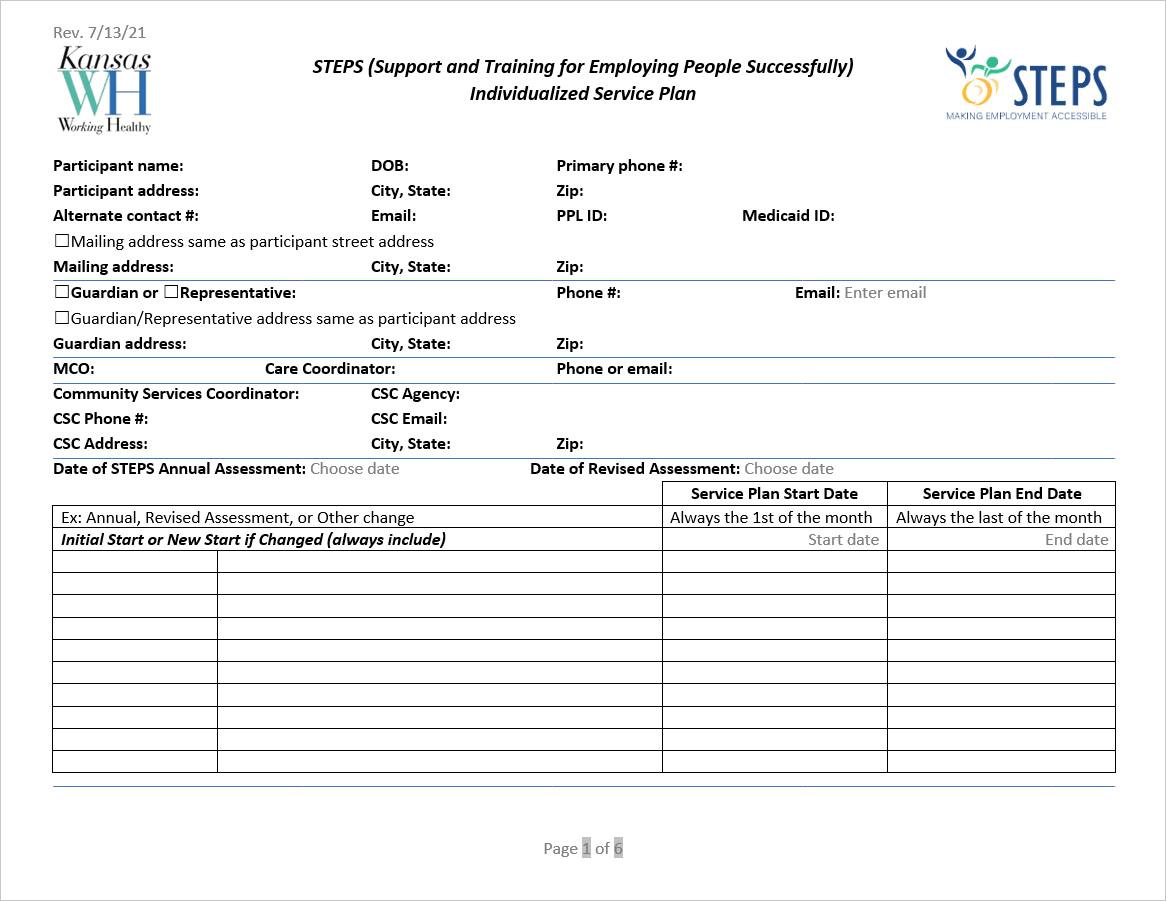 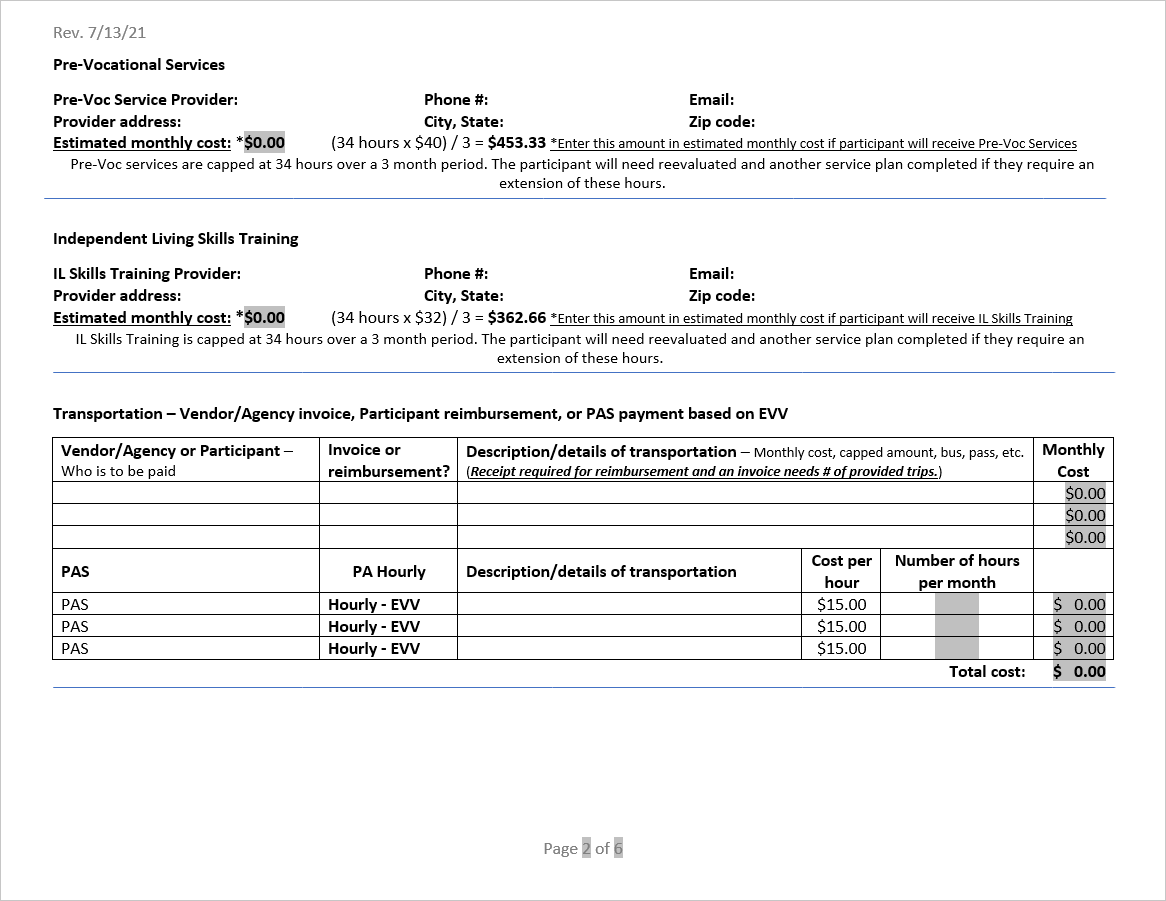 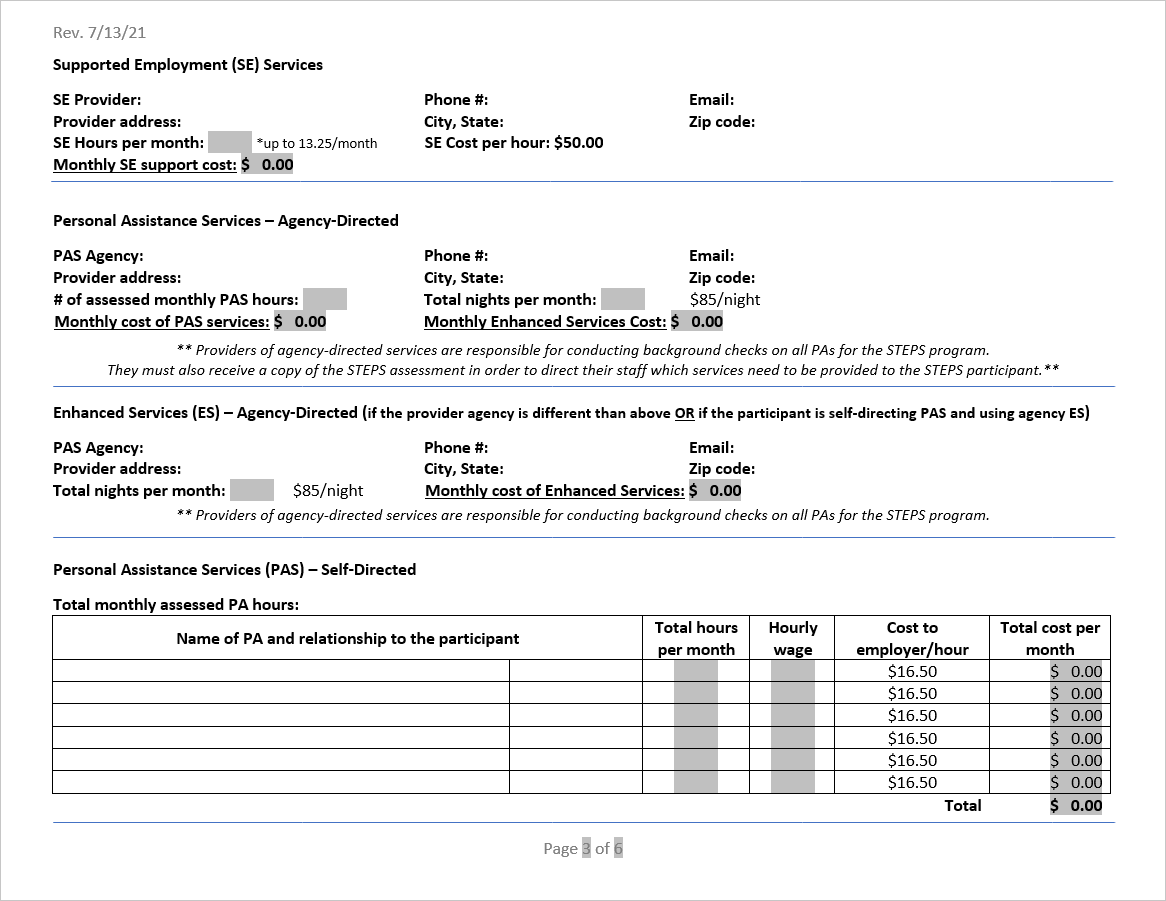 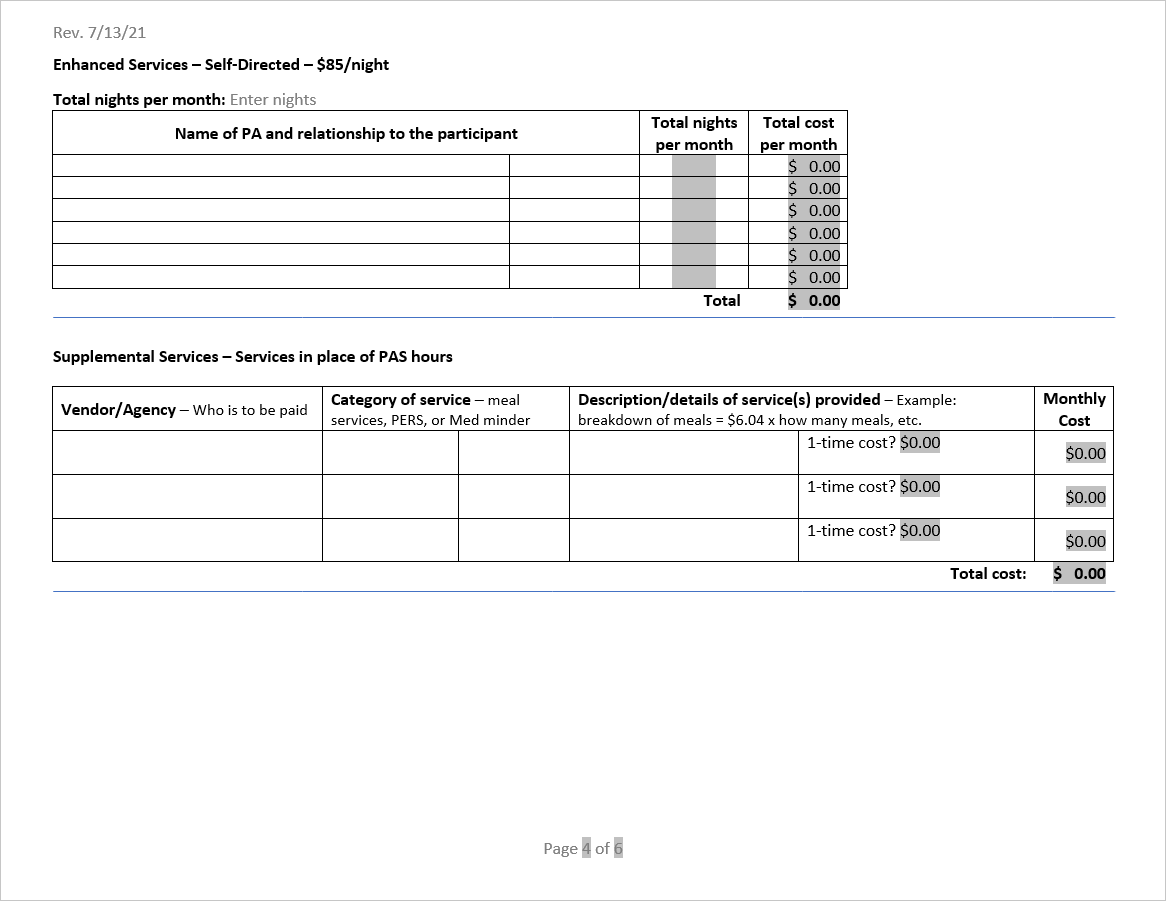 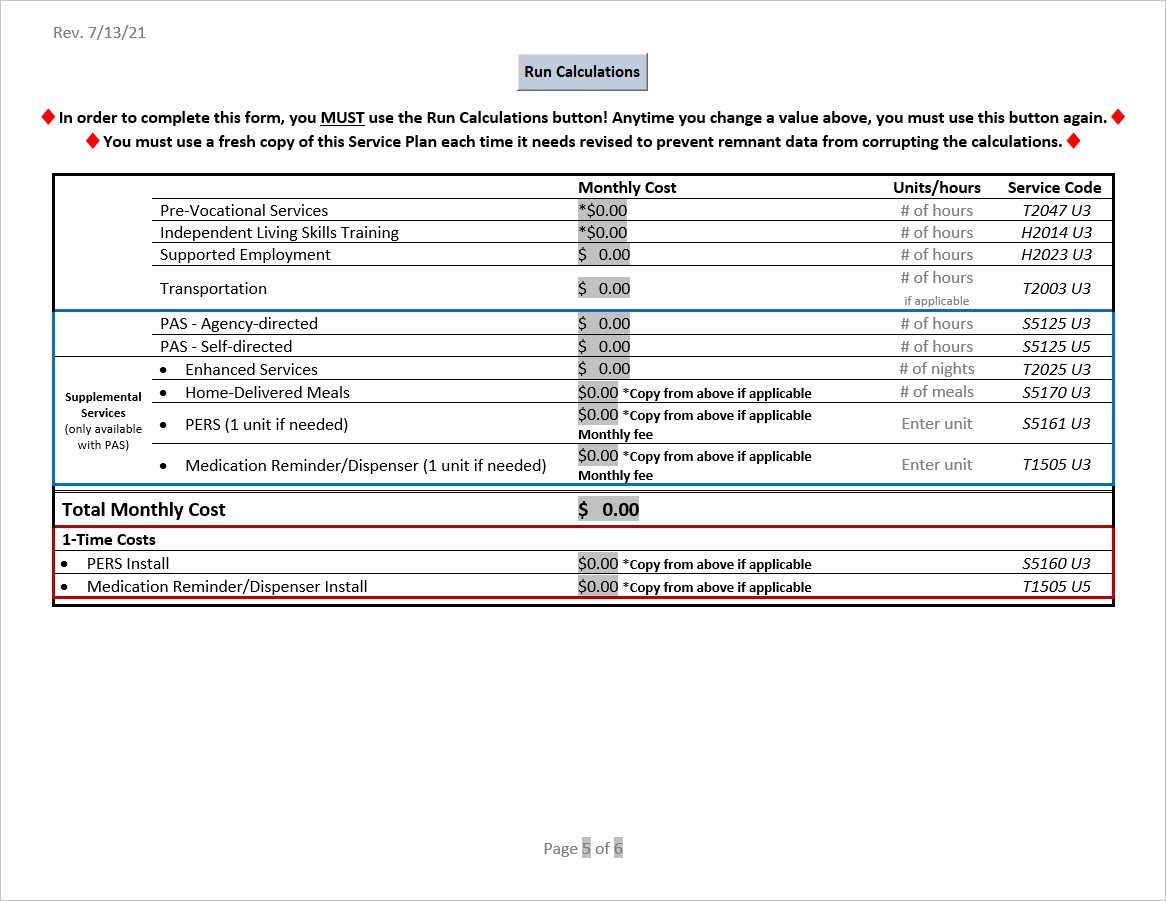 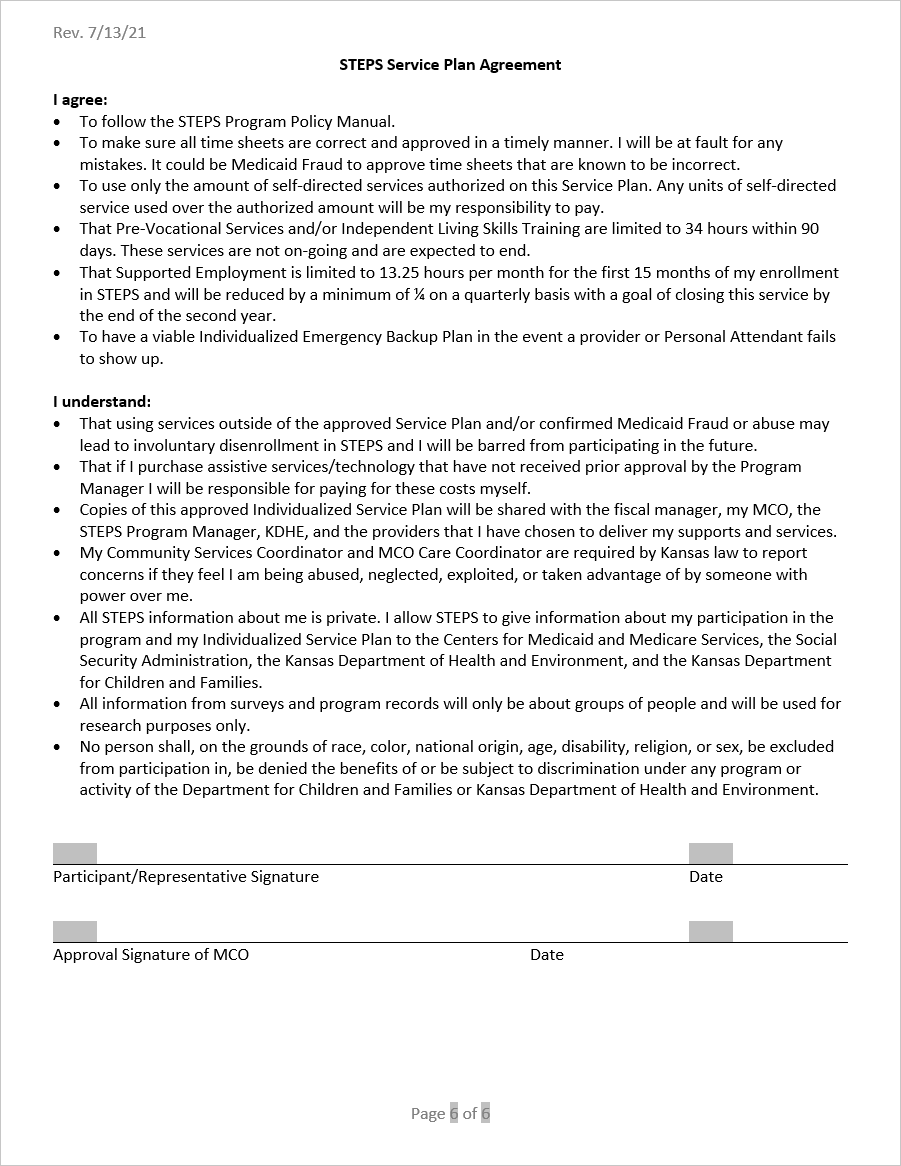 Appendix B.Emergency Backup Plan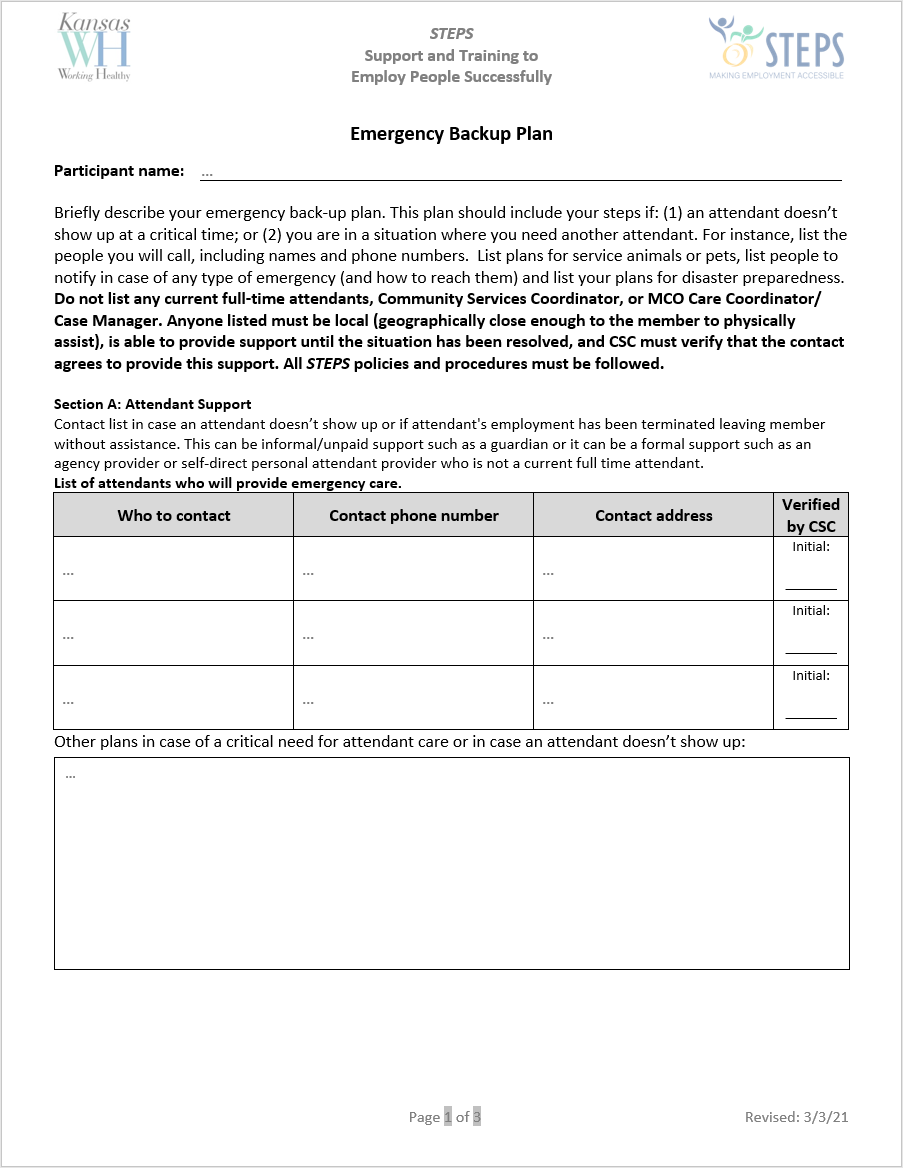 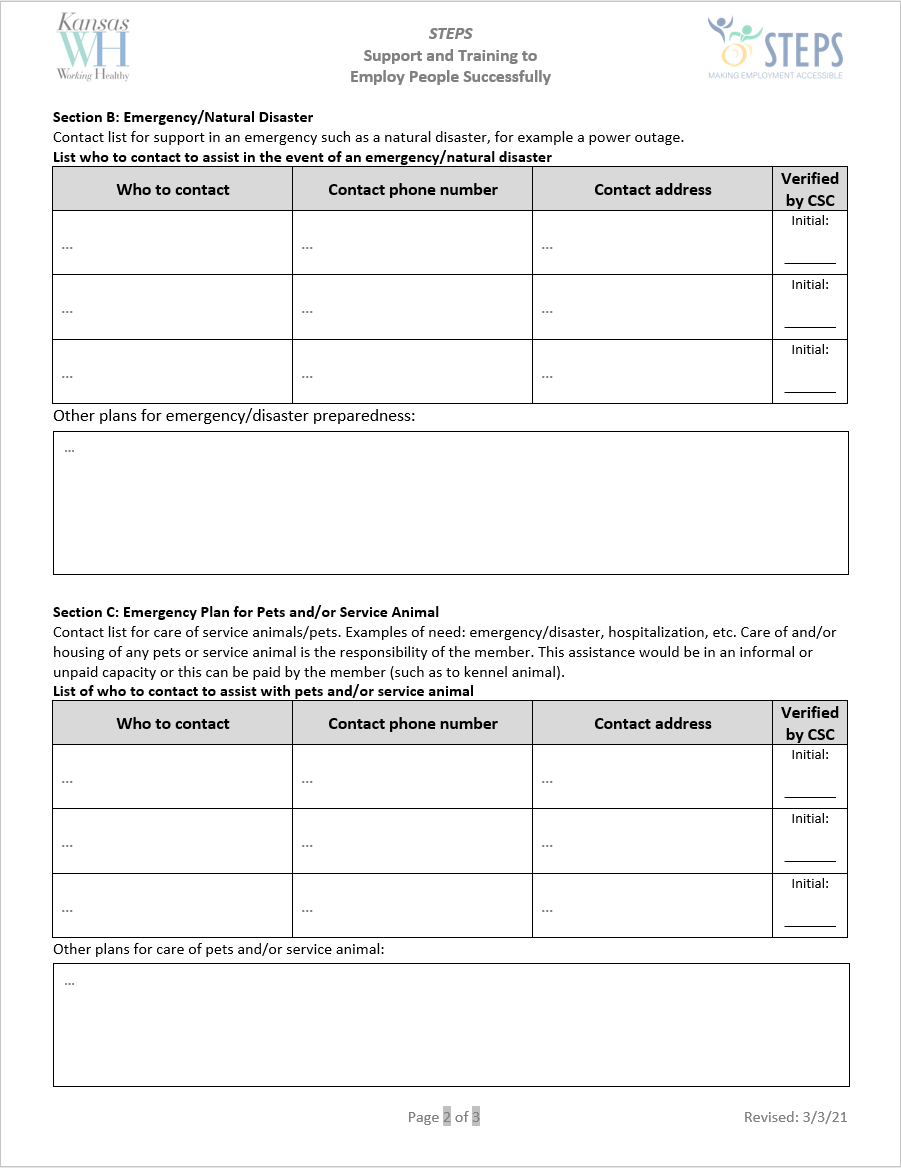 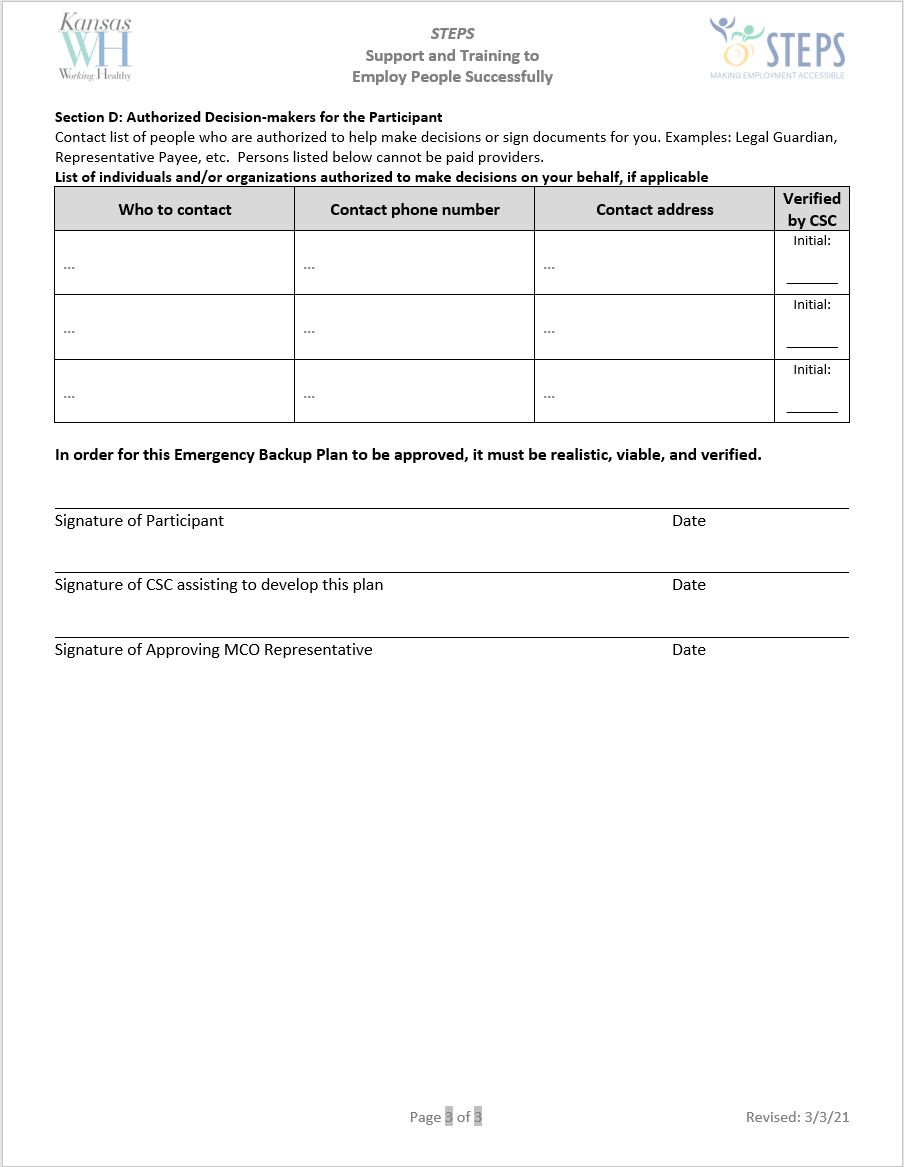 Appendix C.Working Healthy Benefits Specialist Talking Points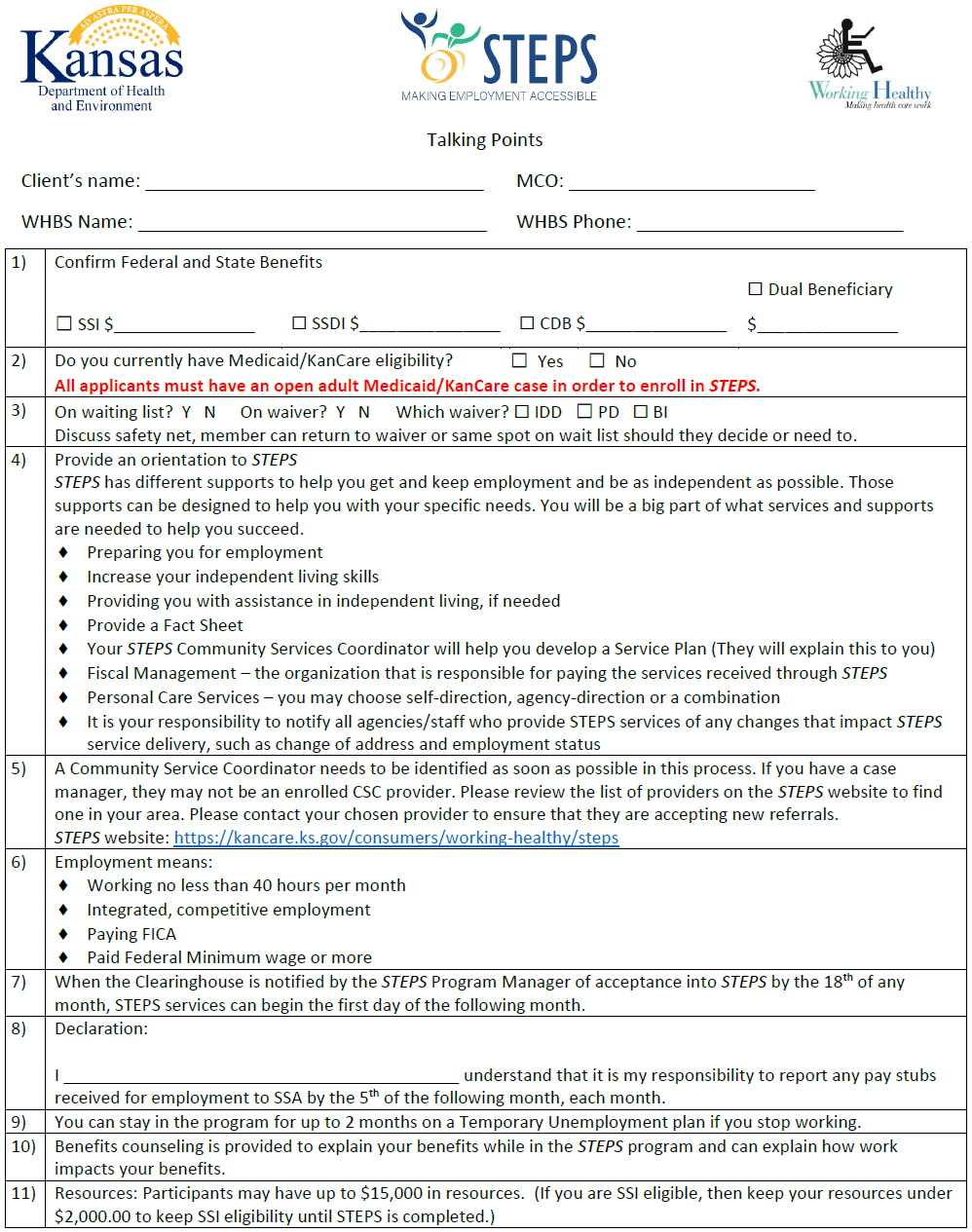 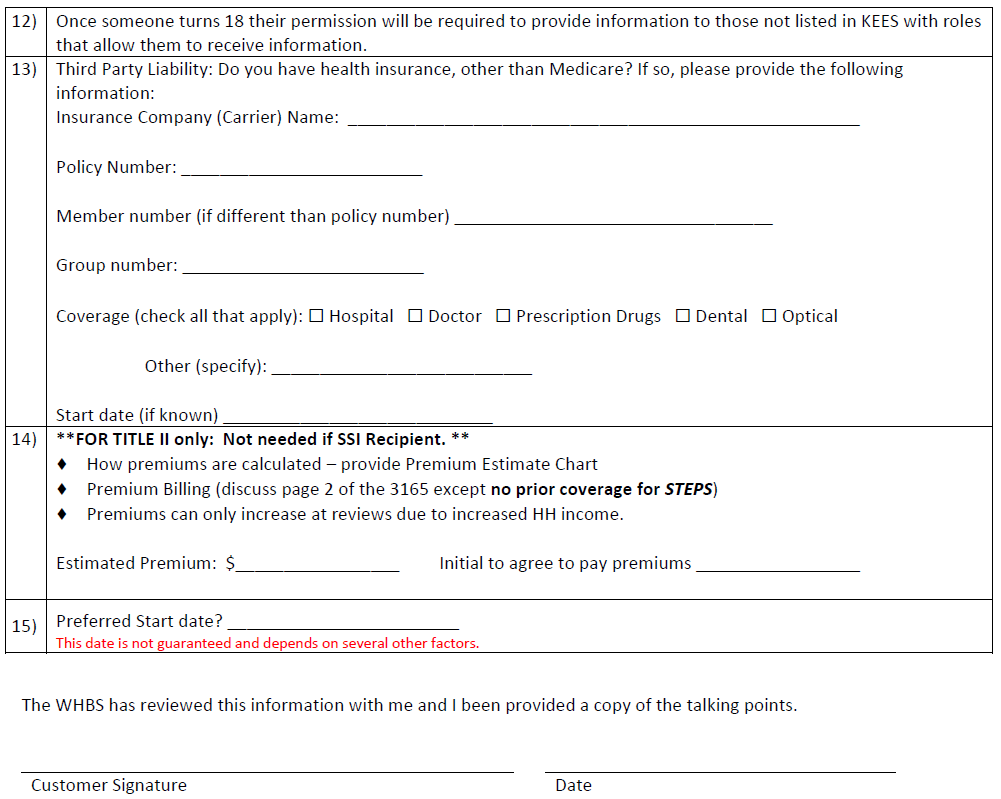 Appendix D.Service CodesAppendix E.AcronymsServicesServicesServicesServicesServiceDescriptionMaximumRatePre-Vocational ServicesService Code: T2047 U3Pre-Vocational Services, using a person-centered planning tool, are designed to lead to integrated competitive employment by assisting participants to determine individualized vocational goals, develop or re-establish employment related skills, and participate in internships or work experiences. Person-centered planning tools provide practical strategies for gathering meaningful information and facilitating conversations about goal setting, problem solving and action planning. This process ensures that focus remains on the perspectives of individuals affected by the issue or outcome.  Pre-Vocational Services are documented in participants’ person-centered STEPS Service Plans. Pre-Vocational Services are provided for an established period-of-time; this is not an on-going service.  Participants and their providers must establish goals, and providers must document progress toward achieving these goals.  Providers will be asked to provide their Pre-Vocational curriculum for the STEPS Program Manager to review.  All providers must be approved by the Program Manager.  Pre-Vocational Services cannot be provided when participants are receiving these services from other Federal/State entities, e.g., Vocational Rehabilitation, while enrolled in STEPS.  STEPS providers are responsible for informing the STEPS Program Manager if they are providing the same or similar services funded by another federal/state entity, such as Vocational Rehabilitation.  STEPS participants and their Community Service Coordinators are also responsible for informing the STEPS Program Manager if there is duplication of services funded by another entity.Billable Services Career Explorationinterviewing participant, family members and support network to determine desired outcomesidentifying participant’s strengths, interests, abilities, aptitudes and learning stylesassisting participants to identify interests and skills in order to facilitate a job/career of choice in their communityparticipating in employment-focused community-based situational work assessments, vocational theme exploration, job shadowing or informational visits to work sites to determine compatibility, likes and dislikesassisting with resume developmentassisting to develop interview skills.Work-Related Skillstraining on skills necessary to obtain and retain employment including punctuality, attendance, appropriate work attire, and appropriate work interactions and behaviors.Work Experienceparticipating in integrated community-based internship programs or similar work experience.ProvidersCommunity Developmental Disability Organizations (CDDOs), CDDO Affiliates, Community Mental Health Centers (CMHCs), CMHC Affiliates, Centers for Independent Living (CILs), accredited Clubhouse Models, KS Workforce Centers, Brain Injury HCBS providers, and religious-based organizations such as Catholic Charities or Jewish Vocational Services.  All providers must be approved by the STEPS Program Manager.  Provider Qualificationsemployee of one of the above listed providersexperience providing pre-vocational services for individuals with disabilities.RestrictionsPre-Vocational Training:does not include work experiences in segregated/sheltered settingsdoes not include assistance to establish a small business or self-employmentcannot be provided by family members, relatives, representatives, conservators, guardians, or those with Power of Attorney for participants.34 hours in a
3-month period.$10 per  
15-minute unit or $40 per hourIndependent Living Skills TrainingService Code: H2014 U3Independent Living Skills (ILS) Training is designed to improve participant’s ability to live as independently as possible at home and in the community using existing community resources.  The provision of ILS Training may reduce or eliminate the need for Personal Assistance Services and/or Transportation.  Participants and their providers must establish goals, and providers must document progress toward achieving these goals and communicate progress or concerns to participants’ Community Services Coordinators.  ILS Training is provided for an established period-of-time and is not ongoing.  Providers will be asked to provide their Independent Living Skills curriculum for the State to review.  All providers must be approved by the STEPS Program Manager.  ILS Training cannot be provided when participants are receiving these services from other Federal/State entities, e.g., Vocational Rehabilitation, while enrolled in STEPS.  STEPS providers are responsible for informing the STEPS Program Manager if they are providing the same or similar services funded by another federal/state entity, such as Vocational Rehabilitation.  STEPS participants and their Community Service Coordinators are also responsible for informing the STEPS Program Manager if there is duplication of services funded by another entity.Billable ServicesAssistance to develop the skills necessary to perform the following as independently as possible:personal hygiene – bathing, brushing teeth, dressing, and choosing clothes appropriate for the season and for workhousehold management – meal planning, cooking skills, cleaning and laundry skills, household safetymoney management – budgeting skills, comparison shopping, managing checking or savings accounts, bankingmedication management – re-filling prescriptions, setting up medications, taking medications at the prescribed timeorganizational skills – scheduling appointments, alternatives for memory loss, creative problem-solvinglocating transportation options and utilizing community transportation independently.ProvidersCommunity Developmental Disability Organizations (CDDOs), CDDO Affiliates, Community Mental Health Centers (CMHCs), CMHC Affiliates, Centers for Independent Living (CILs), Accredited Clubhouse Models, KS Workforce Centers, Brain Injury HCBS providers and religious based organizations.  All providers must be approved by the STEPS Program Manager.  Provider Qualifications employee of one of the above listed providersexperience providing independent living skills training for individuals with disabilities.RestrictionsILS Training:cannot be provided by family members, relatives, representatives, conservators, guardians, or those with Power of Attorney for participants.34 hours in a 
3-month period$8.00 per 
15-minute unit or $32 per hourTransportation Services Service Code: T2003 U3Transportation to and from job interviews, work and essential locations such as grocery stores and banks.  Transportation to and from medical appointments is considered Non-Emergency Medical Transportation (NEMT) and must be obtained from participants MCO transportation contractors.    Transportation cannot be provided while receiving transportation services from other Federal/State entities, e.g., Vocational Rehabilitation, while enrolled in STEPS.  STEPS providers are responsible for informing the STEPS Program Manager if they are providing the same or similar services funded by another federal/state entity, such as Vocational Rehabilitation.  STEPS participants and their Community Service Coordinators are also responsible for informing the STEPS Program Manager if there is duplication of services funded by another entity.Billable Servicestransportation for job interviewstransportation to and from work, grocery shopping and banking.ProvidersPersonal assistants or other individuals selected by participants, agencies or companies providing specialized transportation, companies that provide non-specialized transportation such as buses, taxis, Uber, etc.Provider Qualifications driver’s licenseemployee of one of the transportation companies listed abovepersonal assistants or other individuals providing this service must have a review of their driving record.RestrictionsTransportation does not include:Non-Emergency Medical Transportation (NEMT)  paying PAs to provide non-emergency medical transportation (NEMT)going to and from leisure time or religious activities  transportation required to perform job responsibilities, as this is the responsibility of participants employers purchase of a vehicle, replacing tires, gas or vehicle repairs.Up to 10 hours per week$3.75 per 15-minute unit or $15 per hourSupported EmploymentService Code: H2023 U3Supported Employment includes a number of services which assist participants in obtaining and maintaining employment, including developing relationships with community employers, coordinating with participants, family, Community Service Coordinator and the Pre-Vocational Services provider to determine participants interests and skills, assisting participants to locate employment, determining and requesting needed job accommodations, collaborating with Community Service Coordinators to determine when one-on-one assistance should be decreased or eliminated, trouble-shooting when problems arise, providing technical assistance as needed for participants and/or their employers and documenting efforts.  Supported Employment can involve one-on-one assistance to assist participants to become oriented to a new job, learn job responsibilities, practice work-appropriate and safe behavior, etc.  Supported Employment is provided up to 13.25 during the first 15 months of participance in STEPS.  Following the first 15 months, the MCO Care Coordinator, with input from the Community Service Coordinator, will review the need for Supported Employment quarterly and reduce the number of hours by a minimum of ¼, with a goal of eliminating Supported Employment entirely by the end of the second year.  Supported Employment may be re-instated at some level, up to 13.25 hours, for a limited time, if participants require the service to maintain employment or learn new job responsibilities.  Supported Employment cannot be provided when participants are receiving these services from other Federal/State entities, e.g., Vocational Rehabilitation, while enrolled in STEPS.  STEPS providers are responsible for informing the STEPS Program Manager if they are providing the same or similar services funded by another federal/state entity, such as Vocational Rehabilitation.  STEPS participants and their Community Service Coordinators are also responsible for informing the STEPS Program Manager if there is duplication of services funded by another entity.Billable Servicesdetermining participants interests and skillslocating employment possibilities for participantsanalyzing job tasks to determine suitability for participantsaddressing employer’s concerns regarding hiring individuals with disabilitiesfacilitating the hiring of participants by employersidentifying workplace supports that help participants maintain employment and facilitating additional support as indicatednegotiating customized jobs for participantsoverseeing and directing Job Coachesconsulting with, and providing technical assistance for, participants and/or their employerscommunicating and coordinating with participants’ Community Service Coordinators.One-on-one supports for the following:  orienting and training participants to new or evolving job responsibilitiesreminders to practice work-appropriate behaviors reminders to interact appropriately with other employees and the publicreminders to practice safety measuressupport to increase accuracy and/or speedsupport to deal with mental health symptomsinforming the Community Service Coordinator and Job Coach/Employment Specialist of potential problemsProvidersEmployed by one of the following: Community Developmental Disability Organizations (CDDOs), CDDO Affiliates, Community Mental Health Centers (CMHCs), CMHC Affiliates, Centers for Independent Living (CILs), KS Workforce Centers, Accredited Clubhouse Models, Brain Injury HCBS providers and religious based organizations.  Community agencies must have staff trained and certified by a national training and certifying body, such as employment specialists, job specialists, job coaches, supported employment specialists, etc., All providers must be approved by the STEPS Program Manager.  Provider Qualificationsemployee of one of the agencies listed aboveexperience providing employment support for individuals with disabilities and their employersknowledge of the local job market and familiarity with local employers certification/licensing/training in any of the following models: Individualized Placement and Supports (IPS), Individualized Discovery/Customized Employment (IDCE), Association of Community Rehabilitation Educators (ACRE) National Certificate in Employment Services, Vermont Progressive Employment (VTPE), Certified Employment Support Professional (CESP); other supported employment models will be considered. Providers will be asked to provide information about their employment model/modelsRestrictionscannot be provided by family members, relatives, representatives, conservators, guardians, or those with Power of Attorney for participantsdoes not include payment for supervision, training, support and adaptations typically available to other workers without disabilities filling similar positions in the businesscannot go beyond the scope of the Medicaid program or subsume an employer’s responsibilities under Title I of the Americans with Disabilities Act or the Kansas Act Against Discriminationcannot be receiving Supported Employment from other Federal/State entities, e.g., Vocational Rehabilitation, while enrolled in STEPSUp to 13.25 hours per month through the first year of employment.$12.50 per 15-minute unit or $50 per hourPersonal Assistance ServicesAgency-direct: S5125 U3Self-direct: S5125 U5   Personal Assistance Services (PAS) are designed to provide hands-on assistance, or cuing and prompting, for Activities of Daily Living (ADLs) and Instrumental Activities of Daily Living (IADLs).  Cuing/prompting must be face-to-face.  PAs are available to assist participants to perform IADLs, however are not to perform these functions in the absence of the participant.  Participants are expected to be present to directly supervise these activities.  PAS also includes alternative and cost-effective methods of obtaining assistance, including:Personal Assistance Services cannot be provided when participants are receiving these services from other Federal/State entities, e.g., Vocational Rehabilitation, while enrolled in STEPS.  STEPS providers are responsible for informing the STEPS Program Manager if they are providing the same or similar services funded by another federal/state entity, such as Vocational Rehabilitation.  STEPS participants and their Community Service Coordinators are also responsible for informing the STEPS Program Manager if there is duplication of services funded by another entity.Billable ServicesHands-on assistance, or cuing and prompting, with any of the following ADLs and IADLs:bathing, dressing, toileting, transferring;meal preparation, grocery shopping, light housekeeping, laundry;medication reminders;feeding, watering and, if appropriate, walking one service animal (participants must be able to demonstrate the services performed by the animal during the assessment).ProvidersParticipants who choose to self-direct their services may choose whom they want to provide their PAS and are free to establish the qualifications for their PAs; however, they must follow all STEPS policies related to personal assistants.  Participants are strongly encouraged to obtain references from previous employers, as well as personal references. Participants who self-direct their services are the employer-of-record.  Participants may also choose an agency to provide their services or choose to have a combination of self- and agency-directed services.  Agency Personal Assistants (PAs) are employees of the agency.  Provider QualificationsPAs, whether self or agency-directed, must meet the following criteria:Age - PAs must be 18 years of age or older to provide paid support for ADLs.  PAs who are 14-18 years of age may provide paid support for IADLs at the following level:3 hours on a school day;18 hours in a school week;8 hours on a non-school day;40 hours in a non-school week; andbetween 7 a.m. and 7 p.m., except from June 1 through Labor Day, when nighttime work hours are extended to 9 p.m.Background Checks – PAs, whether self- or agency-directed, are required to pass State and National criminal history background checks. Community Service Coordinators must confirm that background checks have been conducted on agency-employed PAs.  Individuals without clear background checks may not provide PAS for participants.  Background checks include:Kansas Bureau of Investigation;Kansas Adult Abuse, Neglect, Exploitation Central Registry and/or Child Abuse and Neglect Central Registry;Nurse Aid Registry;Motor Vehicle screen.	Restrictionsparticipants’ representatives, conservators, guardians and those with Power of Attorney for participants may not provide PASassistance with IADLs is not provided for participants who are performing similar tasks at their place of employmentcare may not be provided for participant’s minor children or other family memberssupport is not provided for monitoring food intake, internet/telephone usage, or other restrictive measurescleaning, maintaining or repairing vehiclescare of petscare of emotional support and/or comfort animals is not provided as these are not considered service animals under the Americans with Disabilities Actparticipants may live in a provider operated home; however, the operator of the home cannot provide participants PASverifying payment for services that were not provided (STEPS services may be terminated, and a report made to the Office of the Attorney General Medicaid Fraud Control Unit (MFCU)paying more than one PA at a time unless approved by the STEPS Program Managerreceiving Personal Assistance Services from other Federal/State entities, e.g., Vocational Rehabilitation, while enrolled in STEPS.PAS – Can be no more than 24-hours per day (Including Enhanced Services)Enhanced Services – Maximum is dictated by number of nights in a given monthHome-delivered meals – Up to 2 meals per dayPERS – up to 2 installs per yearMedication reminder – 1 install per yearPAS – $4.125 per 15-minute unit or $16.50 per hour (base rate)
Enhanced Services – Flat fee of $85 per night of support 

Home-delivered meals – $6.04 per meal 
PERS – Up to $40 per month monitoring + one-time installation feeMedication reminder – Up to $30 per month + one-time installation feeAssistive ServicesAssist. Tech. / Home Mod: S5165 U3Vehicle Mod: T2039 U3Assistive Services includes equipment, product systems, or environmental and home/vehicle modifications that are medically necessary, increase health, safety, independence, and employability and are not already provided by KanCare as a Kansas Medicaid State Plan service.  There is no entitlement for assistive services.  Each Assistive Service request is reviewed on a case-by-case basis, taking into consideration medical necessity, appropriateness and cost-effectiveness.  The request is then approved or denied by the STEPS Program Manager.  If approved, the MCO will prior authorize the purchase in the FMS system.  Assistive Services has an annual cap of $7,500.  Assistive Services is not an entitlement; participants are not entitled to receive $7,500 per year, nor does the annual cap transfer, or accrue, from year-to-year.  Assistive Services cannot be authorized retroactively.  If complete paperwork is not submitted for approval by the STEPS Program Manager and prior authorized by the MCO, payment will be denied.  Participants must provide documentation of medical necessity for the assistive service.  Medical necessity is defined as: treating a medical conditionrecommended by the treating physician or other appropriate licensed professional in the area of expertise (a medical practitioner cannot establish medical necessity outside his/her area of expertise)providing the most appropriate level of service considering potential benefits and harms to the individualknown to be effective in improving health outcomescost-effective for the condition being treated when compared to alternative interventions (the usual and customary rate is used when approving assistive services).To request an assistive service, the STEPS Request for Assistive Services form must be completed and submitted to the Program Manager with the following:a statement of medical necessity from the appropriate medical provider;alternative funding sources that have been explored and why these are not viable;a minimum of two bids;pictures and/or diagrams, if requested by the STEPS Program Manager.  All Assistive Services Request packets must be submitted in full in order to be processed.  Failure to provide all required information and documentation will result in an immediate denial.  Once all paperwork listed above has been submitted, the Program Manager will have 20 business days to approve or deny the request.  Omission of any of the above paperwork will result in a denial at the 20-business day deadline.  Participants will be required to re-submit all required paperwork, and the 20 business days for approval or denial will begin again.   Assistive Services cannot be provided when participants are receiving these services from other Federal/State entities, e.g., Vocational Rehabilitation, while enrolled in STEPS.  STEPS providers are responsible for informing the STEPS Program Manager if they are providing the same or similar services funded by another federal/state entity, such as Vocational Rehabilitation.  STEPS participants and their Community Service Coordinators are also responsible for informing the STEPS Program Manager if there is duplication of services funded by another entity.Billable ServicesExamples of Assistive Services include: dentureshome modifications to increase access in the participant’s home, including grab bars, raised toilet seats, roll-in showers, lowered countersramps (removal of porches or decks and/or adding porches or decks are the financial responsibility of the participant)emergency alert installationenvironmental control units (to control items within the home such as lights or door locks)electric liftshearing aids and batteriesinsulin pumps and pump supplieslow vision aids for home usewheelchair seating and positioningspecialized wheelchairswheelchair or scooter batteries and repairsspecialized footwear (Diabetic, Orthopedic)hospital bedsmattresses, mattress covers, and bed rails used in medical situations cost of obtaining and replacing accredited service dogs and other accredited service animalsvehicle adaptations, based on the participant’s disabilityservices which directly assist individuals with a disability in the selection, acquisition, or use of assistive technology.ProvidersDurable Medical Equipment (DME) vendors, dentists, orthotics and prosthetics vendors, Community Developmental Disability Organizations (CDDOs) and affiliates of CDDOs, Centers for Independent Living (CILs), and licensed Home Health Agencies.  Providers must be approved by the STEPS Program Manager.  Provider QualificationsAgencies and businesses meeting the certification, licensing, requirements and qualifications of the providers listed above.   RestrictionsExcluded items include, but are not limited to: food or nutritional supplementsclothingshoes of a non-medical nature computers, laptops, iPads/tablets, cell phones environmental units such as air conditioners, furnaces, space heaters humidifiers/de-humidifiers, air purifiers, water purifiersappliances such as blenders, microwaves, refrigerators, washers, dryersexercise equipmentindoor/outdoor exercise poolsheating pads, heat lamps, vaporizershome renovations not related to accessibilityhot tubs, Jacuzzis, saunas, spas, whirlpools, swimming pools, or similar itemsyard cleaning, yard repairssurgeries not already covered under KanCarenon-medical beds and water bedshousehold furniturereclinershome remodeling, including but not limited to movement of walls, replacement of carpets or floors, painting, etc. vehicles and vehicle repairsmodifications to buildings in which the participant does not reside, e.g., garages and shedsadding or repairing fences or out-buildings adding, removing, or replacing decks or porchesassistive technology and durable medical equipment covered under the Kansas Medicaid State Planassistive technology to allow or improve access at the place of employment;durable medical equipment (DME) or other technology provided by KanCare (Kansas Medicaid State Plan services), nor will it extend the amount, duration or scope of technology specified in the Medicaid State Plantechnology or modifications that are the responsibility of the employer as an accommodation under the Americans with Disabilities Act (ADA).Annual maximum $7,500Based on cost of request upon approval by Program ManagerCommunity Service Coordination Service Code: T1016 U3Assisting participants to make program choices, locate and direct services, develop and obtain approval for Emergency Back-Up Plans, perform fiscal management responsibilities, completing paperwork; monitoring services and progress to complete goals; communicating progress and concerns with MCO Care Coordinators/Case Managers, and Employment Specialists, linking and referring participants to community resources and non-Medicaid supports such as education, employment, and housing.  All assistance must be documented in a form provided or approved by the STEPS Program Manager.  Documentation must be provided at the request of the Program Manager within one business day of the request.  Community Service Coordinators (CSCs) are expected to provide conflict-free service coordination, always considering the best needs and interest of participants and not the agency with which they are affiliated.Community Service Coordination is to be billed in units of 15 minutes (i.e., 1 unit = 15 minutes). CSCs can bill up to 40 units (10 hours) during the 30-day period prior to enrollment in STEPS.Providing fraudulent information when submitting a request for Medicaid funding of assistive services, or selling items that were purchased with Medicaid funds, is considered Medicaid fraud and abuse and will be reported to the Office of the Kansas Attorney General, Medicaid Fraud and Abuse Unit.STEPS participants cannot receive Targeted Case Management (TCM) under the Kansas Medicaid State Plan or a Home and Community Based Services Waiver.  Community Services Coordination  cannot be provided when participants are receiving these services from other Federal/State entities, e.g., Vocational Rehabilitation.  STEPS providers are responsible for informing the STEPS Program Manager if they are providing the same or similar services funded by another federal/state entity, such as Vocational Rehabilitation.  STEPS participants and their Community Service Coordinators are also responsible for informing the STEPS Program Manager if there is duplication of services funded by another entity.Billable Servicesfacilitating participants understanding of the STEPS program and the use of program servicesactively coordinating with the MCO CM/CC, STEPS Program Manager, Working Healthy Benefits Specialists, Employment Specialists, community partners and other State agencies to ensure optimum service provision and that participants needs are metassisting members to access one of the two on-line training programs provided on the Working Healthy website, or other available toolsassisting participants to locate providers of personal assistance and to enroll them as providers in the STEPS FMS systemassisting participants to interview, hire, supervise, and terminate personal assistantsassisting members to locate providers of transportationassisting participants to locate providers of alternative services such as PERS and meal support, as well as assisting participants to terminate alternative servicesassisting members to document and submit requests for reimbursements to the FMS provider in a timely mannerassisting participants to access Independent Living Skills and Pre-Vocational training, Supported Employment resources, obtaining service recommendations from appropriate community providers and conveying these to MCO CC/CMs for incorporation into participants’ Service Plans assisting participants to obtain safety equipment within their home assisting participants to develop an Emergency Back-Up Plan that is viable and includes all criteria specified in the STEPS Program Manual obtaining approval for the Emergency Back-Up Plans from the MCO CC/CMassisting members to coordinate Non-Emergency Medical Transportation (NEMT) monitoring the provision of services and ensuring that participants are receiving the services they need and are progressing in training that they are receiving requesting an increase or decrease of services, as appropriate, from the STEPS Program Managermonitoring services to ensure that they are being provided appropriately within the scope of the programassisting with completing the Request for Assistive Services paperwork; facilitating requests for approval of assistive services from the STEPS Program Manager referring participants to other resource agencies as needed to address needs that contribute to the social determinants of healthassisting participants with paperwork to access other services e.g., Vocational Rehabilitation, affordable housing, etc.assisting participants to locate volunteer services if needed, e.g., to attend church, leisure activities, etc.  assisting participants to complete annual Medicaid eligibility paperwork and six months desk review, if applicablerequesting a mid-assessment revision of the Service Plan based on participant’s needs or complete re-assessment at any time participants experience dramatic changes in their physical or behavioral conditions communicating any changes in status, needs, problems, etc., to participants MCO CC/CMdocumenting all contacts with participants, following the State’s documentation requirementsnotifying the STEPS Program Manager and the MCOs CC/CMs when it appears participants are not capable of self-directing services and require representatives and/or agency directed services or if they lose employmentnotifying the STEPS Program Manager if participants are not participating in the Pre-Vocational and/or Independent Living Skills trainingnotifying the STEPS Program Manager when a participant becomes employed or unemployed reporting health and safety concerns to the STEPS Program Manager and MCOs CC/CMs when it appears participants health and/or safety are in jeopardyreporting to the STEPS Program Manager when participants and/or personal assistants are not following STEPS program policies and proceduresreporting emotional abuse, physical abuse, exploitation, fiduciary abuse, maltreatment and/or neglect of participants to the STEPS Program Manager, MCO CC/CMs and the Division of Children and Families (DCF) Adult Protective Services.ProvidersCommunity Developmental Disability Organizations (CDDOs), CDDO Affiliates, Community Mental Health Centers (CMHCs), CMHC Affiliates, Centers for Independent Living (CILs), Accredited Clubhouse Models, Brain Injury HCBS providers and religious based organizations.  All providers must be approved by the STEPS Program Manager.  Provider Qualificationsemployee or affiliate of one of the above listed organizations experience providing case management, Targeted Case Management, care coordination ability to provide conflict-free service coordination.RestrictionsCommunity Service Coordinators (CSCs) cannot: direct participants to the agency for which they work or are affiliated with for services without considering participant’s best interests provide personal assistance services for participants, or allow family members to provide personal assistance for participants for whom they are the CSC act as a representative, guardian, or POA for any STEPS member on their caseload, receiving services from the CSC’s privately-operated agency, or receiving services by the agency for which the CSC is employed.handle, or be involved with, any personal funds of participants including, but not limited to, cash, checking and savings accounts, and premium payments have substantiated prohibited offenses as listed in KSA 39-970 & 65-5117 as they would not be eligible for reimbursement of services under Medicaid funding.bill for the following:advocacyassistance with, or testifying at, appealstravel anything not specified in the STEPS Policy Manual under Community Service Coordinator Responsibilities.Up to 480 units or 120 hours per calendar year$12.50 per 15-minute unit or $50 per hour.Fiscal Management ServicesA Fiscal Management Services vendor manages funds used to pay for STEPS services.   $125 per member per monthServiceServiceService CodePre-VocationalPre-VocationalT2047 U3Independent Living Skills TrainingIndependent Living Skills TrainingH2014 U3TransportationTransportationT2003 U3Supported Employment Supported Employment H2025 U3Personal Assistance Services – Self-direct Personal Assistance Services – Self-direct S5125 U5Personal Assistance Services – Agency-directPersonal Assistance Services – Agency-directS5125 U3Only available with PASEnhanced ServicesT2025 U3Only available with PASMeal DeliveryS5170 U3Only available with PASPERS – InstallationS5160 U3Only available with PASPERS – Monthly FeeS5161 U3Only available with PASMedication monitoring – InstallationT1505 U3Only available with PASMedication monitoring – Monthly FeeT1505 U5Assistive ServicesAssistive ServicesAssist. Tech./Home Mod – S5165 U3Vehicle Mod – T2039 U3Community Service CoordinationCommunity Service CoordinationT1016 U3Financial Management ServicesFinancial Management ServicesT2040 U3BIBrain InjuryCDDOCommunity Developmental Disability OrganizationCMHCCommunity Mental Health CenterCSCCommunity Service CoordinatorDCFDepartment of Children and Family (formerly SRS)DHCFDepartment of Health Care FinanceESEnhanced ServicesEVVElectronic Visit VerificationFMSFiscal Management ServicesFPLFederal Poverty LevelHCBSHome and Community Based ServicesI/DDIntellectual/Developmental DisabilityK.A.R.Kansas Administrative RegulationsK.S.A.Kansas Statutes AnnotatedKDADSKansas Department of Aging and Disability ServicesKDHEKansas Department of Health and EnvironmentMCOManaged Care Organization (health insurance company)CC/CMCare Coordinator/Case ManagerPDPhysical DisabilityPERSPersonal Emergency Response SystemsPOAPower of AttorneySTEPSSupport & Training for Employing People SuccessfullyTUPTemporary Unemployment PlanWHWorking Healthy